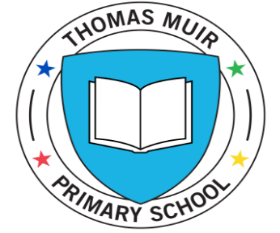 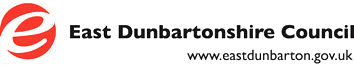 THOMAS MUIR PRIMARY SCHOOLKirriemuir RoadBishopbriggsG64 1DLEmail:  office@thomasmuir.e-dunbarton.sch.ukTel: 0141 955 2290Thomas Muir Primary SchoolGuidance - What will remote learning look like at TMPS during temporary lockdown?Following on from the First Minister’s announcement on 4th January, we are now living in a temporary lockdown across Scotland.  This means that the majority of children will access remote learning from home and the children of key workers and vulnerable children will access learning in school.  The purpose of this document is to outline how this will work on a practical level.  You will appreciate that this is a different way of working and learning for everyone in our school community and that it will change and develop over time. However, on a positive note, we used Teams during the first lockdown and learned so much about how to use it to support learning and teaching, and have continued to build capacity for learners, teachers and parents/carers to use this.  Our delivery model has been informed by consultation feedback from everyone in our community to help us to do the best job we can.Model for Remote LearningDuring this period of remote learning, all classes will continue to use Microsoft Teams to engage in learning at home and in school.Specific information regarding remote learning will be posted on your child’s class Teams page from the class teacher, however, below is a general overview of the remote learning provision at TMPS.The first week’s remote learning will be uploaded by 9am on Monday 11.1.21.Thereafter, each Friday, class teachers will set a suggested timetable for their pupils for the following week. This will outline the tasks pupils can complete each day throughout the week. Please note that there is no expectation that pupils must compete tasks on the allocated days/times. We understand that flexibility is key for families to be able to complete learning at times suitable for them.Alongside this, every Friday, class teachers will upload the resources for their pupils to their class Teams page for the following week for example, resources for WB 18.1.21 will be uploaded on Friday 15.1.21. This is to allow families time to plan when learning can take place throughout the following week. You can expect to see teachers using a variety of delivery models for remote learning, just as they would do in the classroom.Class teachers will set three ‘Assignments’ each week and these will be identified on their weekly timetable. Assignments are pieces of work that class teachers will provide formative feedback on. Please read the attached guide on Assignments for more information. The Class Notebook function is still available for pupils to use if they wish, we would recommend that pupils complete their remote learning on paper / in home learning jotters or using Word/PowerPoint etc. and then shared with their class teacher via the ‘Sharing our Learning’ channel on their class Teams page. This is due to lessons learned from the first lockdown and the numerous difficulties pupils had with Class Notebook.  Class teachers will be available at three points throughout the day.  Specific times will be communicated to you via your child’s class Teams page and will be shown on your child’s timetable. These are times where the class teacher will be available to explain the tasks in the timetable and provide opportunity for your pupils to ask questions or ask for support.  Each week, a member of the leadership team will host a whole school assembly. A link for this will be sent out via Teams. This will be pre-recorded to allow pupils to access this at any point after it has been posted. A weekly Sway newsletter will also be sent to parents/carers to give you any updates or to share hints and tips for remote learning. Video Content and Interactive SessionsSome class teachers have chosen to record videos to support your child’s learning and these will be shared with your child via their Teams page. Over time, class teachers may choose to deliver live interactive sessions with their class. This is where the teacher and pupils are on live video call via Microsoft Teams. Class teachers may wish to use this time to engage pupils in different activities or to talk to them regarding their learning from the week. Class teachers will specify when these sessions will take place on their weekly timetable or they will post information on their Teams page in advance to allow you opportunity to plan for your child to participate should you choose to.  It is very important that, when engaging in these sessions, pupils join with their microphones and cameras switched off, as per EDC protocol.  Live interactive sessions are designed for teachers and pupils only.  Parents/carers are not permitted to participate in any way.Questions / Queries / Login information / IT IssuesIf you have any questions for the class teacher, queries regarding remote learning, require login information for your child or are having any issues with our online learning platforms, please contact the office on office@thomasmuir.e-dunbarton.sch.uk and a member of staff will get in touch with you.  Please do not contact class teachers via your child’s class Teams page. This platform is for communication between the class teachers and pupils only. We are looking forward to engaging with our learners on Microsoft Teams.  Please do not hesitate to get in touch if you require any support.TMPS (January 2021)